Муниципальное бюджетное дошкольное образовательное учреждение  «Детский сад №8»«Моя семья»Конспектнепрерывной образовательной деятельностис детьми 5-6 лет.                                                                        Разработала воспитатель:                                                                                      Струева Е.В.г. Никольск2017г.Задачи: Социально - коммуникативное развитие. Формировать в детях чувство семейной сплоченности на основе представлений о семье, ее составе, взаимоотношениях. Расширять представления детей об истории семьи. Формировать умение свободно общаться со взрослыми людьми. Познавательное развитие. Формировать у детей старшего дошкольного возраста целостную картину мира в процессе знакомства с историей семьи. Речевое развитие. Совершенствовать умение грамматически правильно и логически последовательно строить высказывание о своей семье. Воспитывать культуру речевого общения. Предварительная работа. Предварительная работа. Разучивание пальчиковых игр «Кто живет в семье». Рассказывание и чтение сказок «Три медведя», «Коза с козлятами», «Три поросенка»; стихотворения А. Барто «Две сестры глядят на брата». Альбом «Как я провел лето». Игры: сюжетно-ролевая игра «Семья»; дидактические игры «Накроем стол для чаепития», «Папино, мамино хозяйство», «Поможем маме». Беседа о том, как нужно называть родителей, бабушку, дедушку. Материал: Матрешка с шестью матрешками-вкладышами, мяч, корзиночка, 3 комплекта картинок (бабушка, дедушка, мама, папа, сестра, брат, кошка, собака, птицы, рыбки, 3 листа белой бумаги формата А3, текст стихотворения С. Маршака «Матрешки», фотографии членов семей детей и педагога, по одной общей семейной фотографии детей и педагога, планшет (наборное полотно) для размещения фотографий. Аудио запись.Ход НОД:Педагог.  Ребята попробуйте отгадать загадку, а отгадку найти в группе, на полке с игрушками. В этой куколке-девицеПрячутся сестрицы. Каждая сестрица –Для меньшей темница. (Матрешка) Педагог. Молодцы ребята, угадали отгадку, берет в руки матрешку. Хотите познакомиться с гостьей Матрешкой? Дети. Да. (Педагог от имени Матрешки знакомится с ребятами: «Меня зовут бабушка Матрена).Бабушка Матрена.  Я кукла деревянная, круглолицая, румяная. В разноцветном сарафане, с кружевным платком в кармане. Пришла я в гости не одна. Со мной мой муж – дед Антон, две мои дочки Маша и Даша, и мои внуки: Маришка, Иришка и Тимошка – чуть больше орешка.Педагог. Ребята, где же перечисленные родственники бабушки Матрены. Попробуйте отыскать их. (Дети ищут и находят матрешки-вкладыши в большой матрешке. Все матрешки выставляются на столе) Педагог. Ребята, можно ли сказать, что все матрешки – это одна большая, дружная семья? Дети. Да. Педагог. Почему? (Рассуждение детей.) Бабушка Матрена очень любит играть в разные игры со своими внучатами, а раньше играла с дочками, когда они были маленькие. Она хочет поиграть с ними и с вами. Проводится дидактическая игра-рассуждение «Кто ушел? Кто пришел? »(Педагог называет действия и манипулирует игрушками, дети называют имена матрешек.) Педагог.  Ушла бабушка… (Матрена.) Пришла ее старшая дочь… (Маша.) Ушла старшая дочь, прибежали две ее дочки (Маришка и Иришка.) Убежали девочки, пришел дед (Антон.) К деду Антону пришла другая дочь… (Даша.) Пришел и маленький Дашин сынишка… (Тимошка.) Дед… (Антон, дочь… (Даша) и маленький внучок… (Тимошка) ушли, и снова пришла бабушка Матрена. Бабушка Матрена.  А какие семьи у вас, ребята? Кто есть в семье у Арсения Дианы, Егора, Стаса? Предлагаю вам попробовать составить портрет своей семьи из картинок. Проводится игра «Составь портрет своей семьи».В игре принимают участия трое детей. На ковре лежат листы белой бумаги формата А3 и три комплекта картинок (бабушка, дедушка, мама, папа, сестра, брат, кошка, собака, птицы, рыбки). Воспитатель предлагает каждому ребенку составить из картинок портрет его семьи. Игра повторяется 2-3 раза. Бабушка Матрена. (Хвалит детей). Семья – самое дорогое, что есть у человека. Все члены семьи любят друг друга, заботятся друг о друге. Педагог (обращаясь к Матрене). Знаешь, Матренушка, нашим ребятам нравится рассматривать фотографии своей семьи. Давайте расскажем истории про наши семьи. Первую семейную историю расскажу я. (Ставит фотографию на мольберт.) На этой фотографии моя семья изображена летом на даче. Мы всей семьей любим  выращивать овощи, купаться в речке, загорать, отдыхать. На этой фотографии мои самые близкие родственники -мой муж и наш сын. (Далее желающие дети рассказывают по фотографии о своей семье. Все фотографии бабушка Матрена выставляет на мольберт, хвалит ребят за интересные рассказы о семье и обращает внимание на то, что на всех фотографиях члены семьи улыбаются, находятся близко друг к другу – им хорошо вместе).Затем педагог показывает детям индивидуальные фотографии членов их семей и задает вопросы:- Кто Егор для своей мамы? (Егор для мамы сын.) - Чьи дети Диана и Марина? (Дети мамы и папы.) - Чьи они внуки? (Внуки бабушки и дедушки.) - Чья это мама? (Мама Ирины, дочка.) - Чья это бабушка? (Бабушка Стаса и Даниила.) Бабушка Матрена.  Я очень люблю своих ласковых внучат (спрашивает у ребят, умеют ли они быть ласковыми) Дети. Да. Проводится игра с мячом «Назови ласково».Дети встают в круг. В центре круга стоит педагог с мячом. Он бросает мяч ребенку и называет любого члена семьи, например: «Мама» (папа, брат, сестра, бабушка, дедушка). Ребенок, поймавший мяч, должен назвать маму ласково (мамочка, мамуля, мамулечка, матушка) .Педагог (показывает на корзиночку, которую принесла с собой бабушка Матрена). Кому на ладошку бабушка Матрена поставит корзиночку, тот должен положить в нее добрые дела, которые делает дома вся семья.Дети стоят в кругу. Педагог ходит по кругу, ставит на ладони ребенка корзиночку, а тот называет добрые дела всей семьи (готовить вкусную еду, ходить в магазин, ухаживать за больным дедушкой, мыть посуду, стирать белье, пылесосить, гулять с собакой, трудиться на даче и т. д.)Бабушка Матрена. Спасибо, ребята, за полную корзиночку добрых дел.  Мне очень понравилось у вас в гостях, и очень хочется взять на память портреты ваших семей. (Педагог предлагает детям сесть за столы и нарисовать портреты своих семей. Дети рисуют, потом показывают бабушке Матрене. Она хвалит детей) Итог.Педагог  благодарит бабушку Матрену, детей и делает вывод: «У всех вас есть мамы, папы, бабушки, дедушки, у кого-то есть брат, сестра. Это – семья. Члены семьи живут вместе, любят друг друга и заботятся друг о друге. Семья очень нужна каждому человеку. Семья может быть большая и маленькая. Главное, чтобы члены семьи любили друг друга, были внимательны и заботливы по отношению друг к другу».Приложение.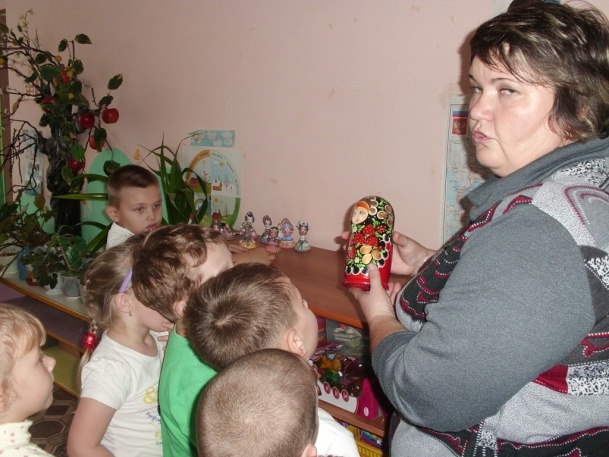 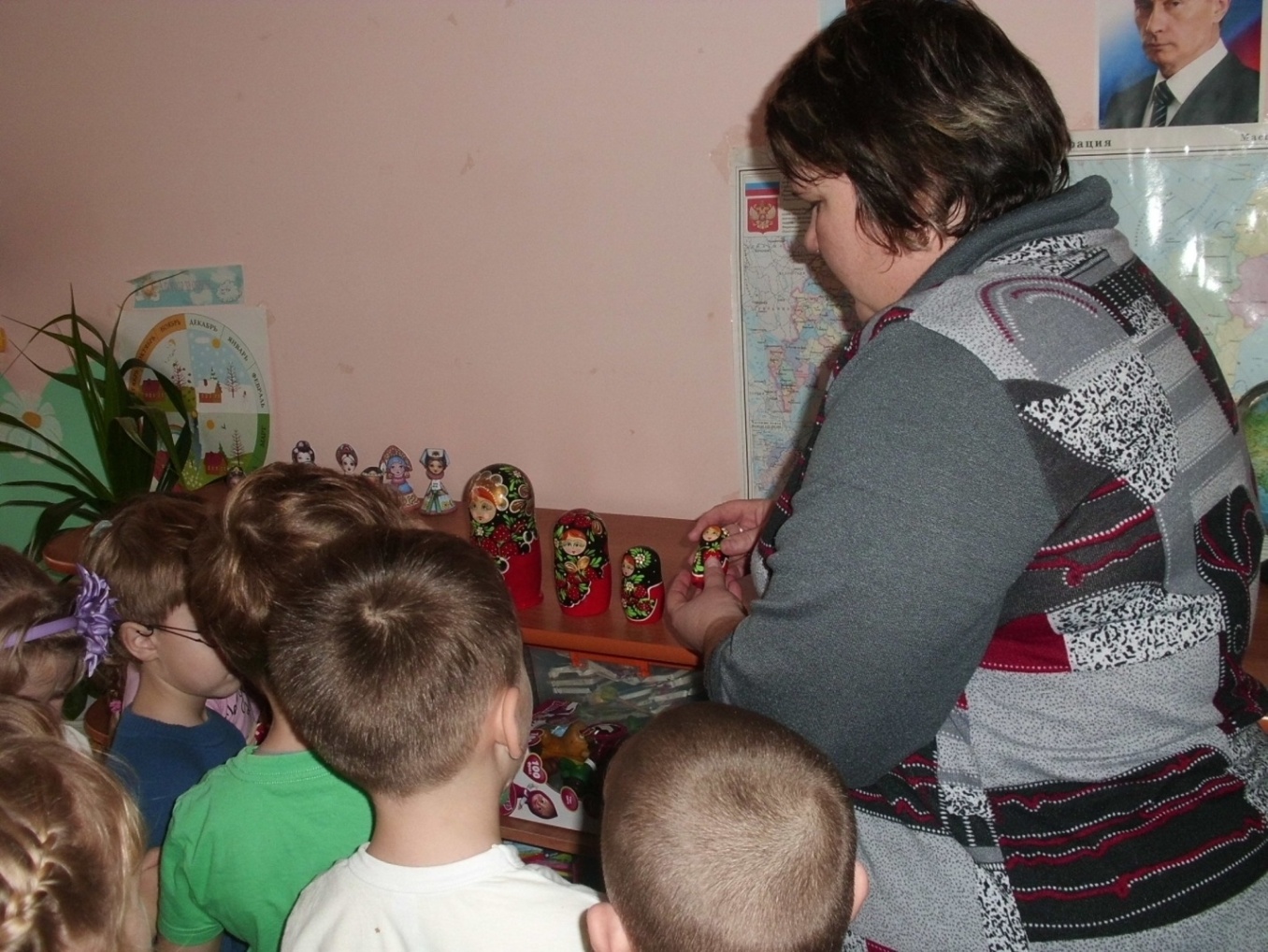 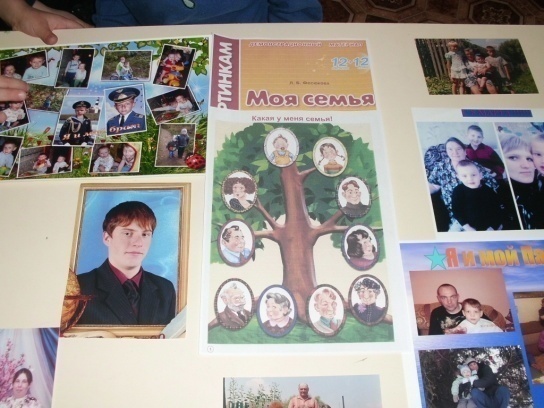 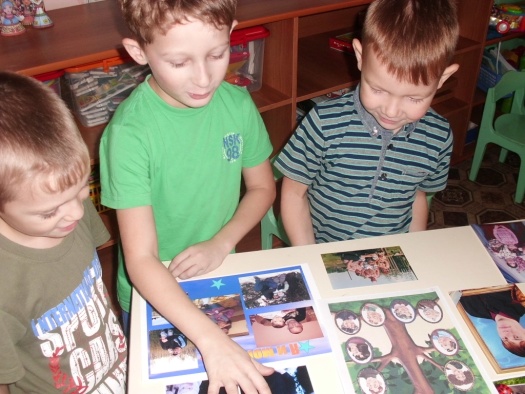 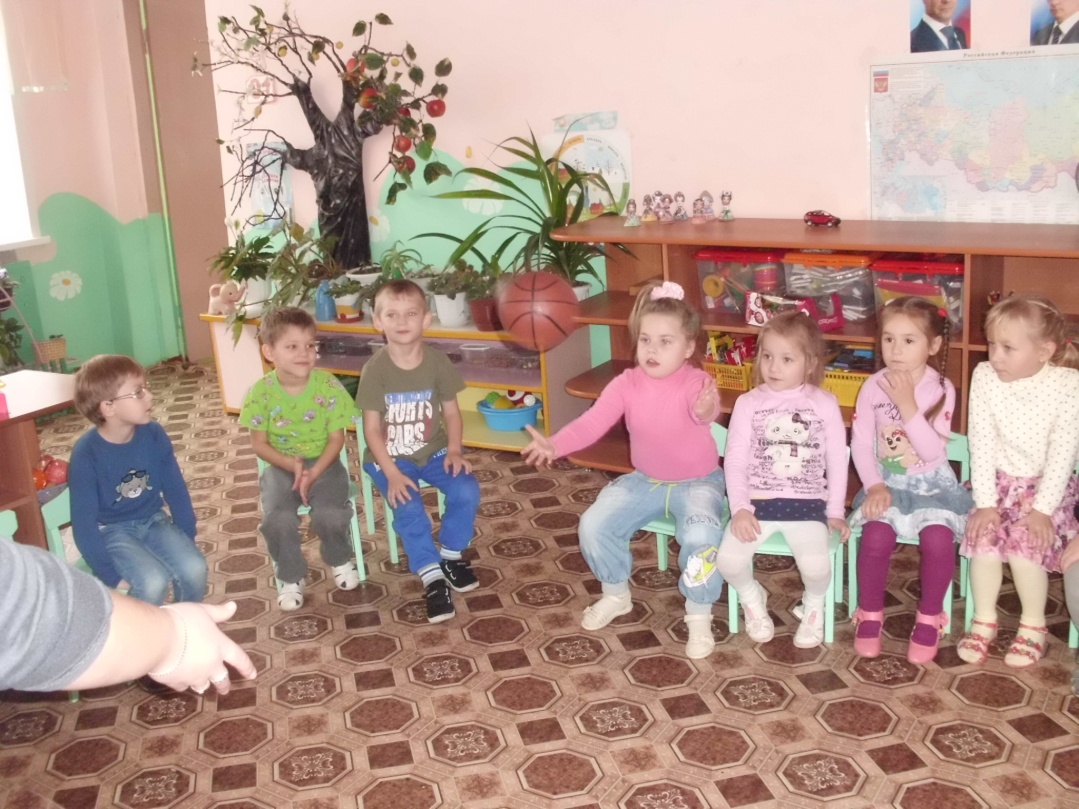 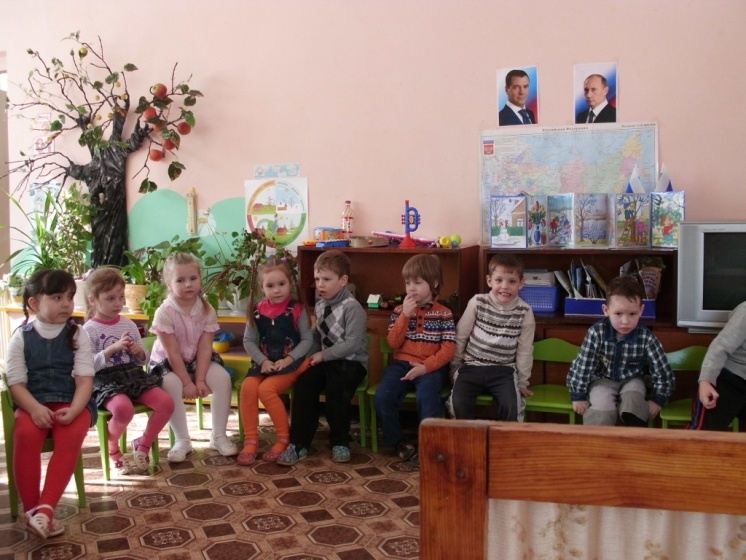 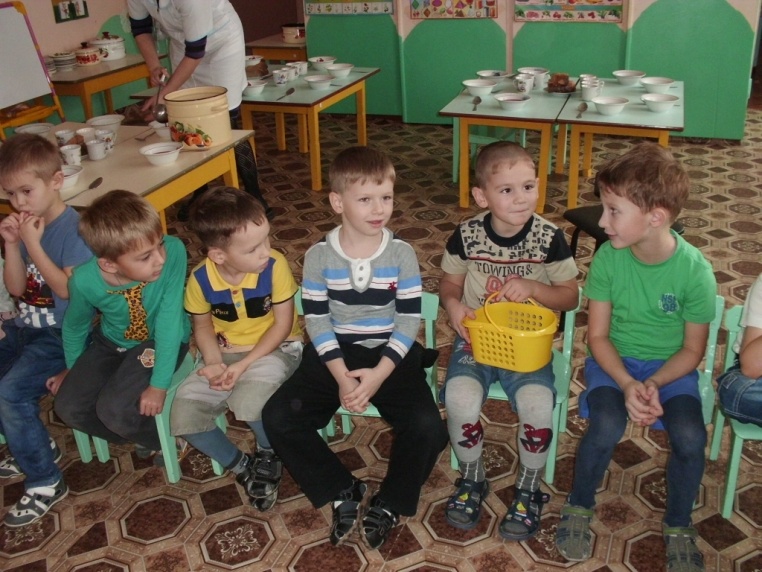 